
附件2：中小学教师资格考试普通高校学生在籍学习证明（样本）




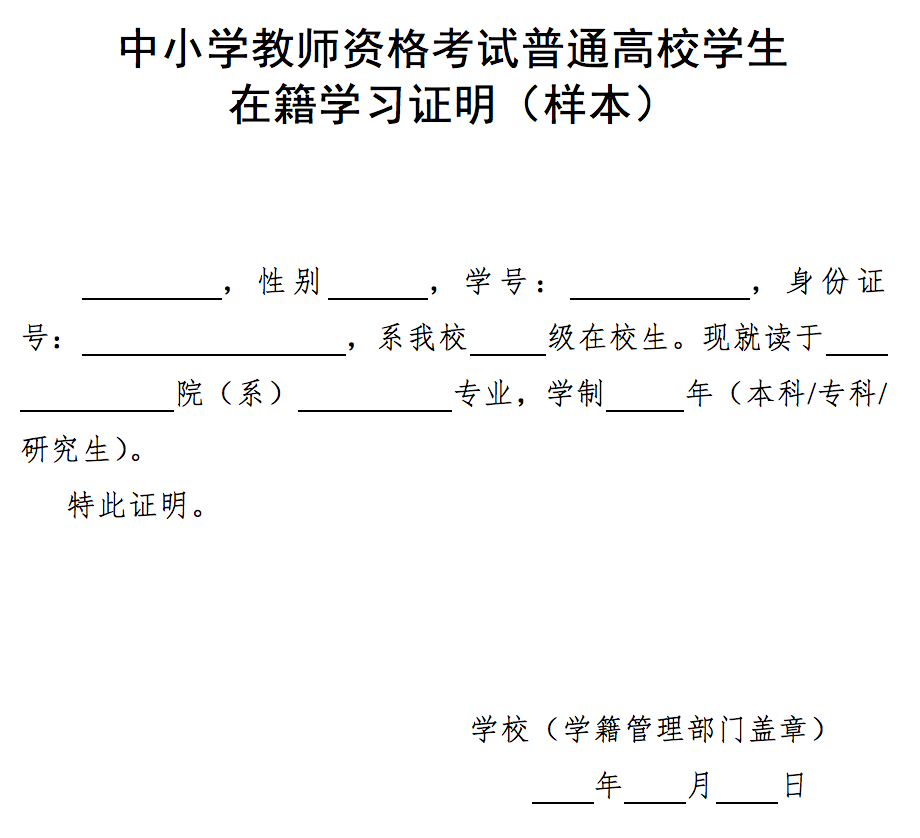 